Їжівська ЗОШ І-ІІ ступенівВсеукраїнський місячникшкільних бібліотек« Бібліотека Нової української школи  - простір для освітніх можливостей кожного учня»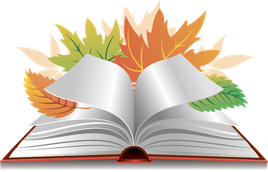 Бібліотекар: Унгурян С.І.Орієнтовні  заходи у закладах загальної середньої освітиОрієнтовні  заходи у закладах загальної середньої освітиКруглі столи«Інформаційні ресурси школи: від шкільної бібліотеки до мережевого освітнього середовища»«Шкільна бібліотека — територія виховання та соціалізації учнів»«Бібліотека+школа = співпраця на користь майбутнього»Бесіди«Як виховати творчого читача?»«Діти, книга, бібліотека»Читацький марафон«Читаємо без зупинки»Благодійні акції«Зростай із книжкою, малюк»
(подарунок книжки першокласникам з підписами)«Книжка в дарунок бібліотеці»«Бібліотека — читачу, читач — бібліотеці»Фотокрос«Я — читач шкільної бібліотеки»«Моє хобі — читання»
(створення віртуальної фотогалереї читачів)Відеоролики та презентації«Бібліотека — територія успіху»Ярмарок солідарностіПродаж саморобок читачів → Придбання літератури на зароблені кошти → Виставки нової літературиБібліоперфоменс«Літературні герої у бібліотеці»Дублер-шоу«Бібліотекар на час»Інтерактивний кардмейкінгВиготовлення листівок, присвячених Всеукраїнському місячнику шкільних бібліотекПодорож«Казковий світ бібліотеки»
(екскурсія в кращі бібліотеки міста)КонкурсиКонкурс малюнків «Бібліотека очима дітей»Фотоконкурс «Я і моя улюблена книжка»Конкурс поезії «Цей дивний світ бібліотеки»Конкурс читців «Суперчитач шкільної бібліотеки»День бібліотворчості«Читаємо, малюємо, граємо»Підготовка рекламно-іміджевої продукціїПлакатів:«Друже, тут твоя бібліотека»«Ваша бібліотека завжди поруч, завжди працює для всіх, завжди готова почути побажання читачів»«Твоя бібліотека чекає на тебе»Слоганів:«Ти читаєш? Ти кращий!»«У світ через книжку!»Нон-стоп
(non-stop — у перекладі з англійської означає «той, що іде без зупинки»)Цикл заходів заявленої тематики протягом дня на перервах між уроками:буккросинг:«Передай книжку другу»«Вільна книжка — у вільне читання»смайл-опитування:«Якою Ви бачите сучасну шкільну бібліотеку?»«Якої бібліотеки потребують читачі?»«Чи є майбутнє у книжок та бібліотек?»флешмоби/відеофлешмоби:«Школа з книжкою»«Я і книжка»читацький паркан — протягом дня в бібліотеці на імпровізованому паркані розміщують подяки, пропозиції, зауваження від вчителів та учніввиставка нової літератури «Книжкова алея»Підготовка й розповсюдження рекомендаційних списків (у вигляді буклетів, закладок), що інформуватимуть про нову літературу, та статей, присвячених актуальним питанням НУШПідготовка й розповсюдження рекомендаційних списків (у вигляді буклетів, закладок), що інформуватимуть про нову літературу, та статей, присвячених актуальним питанням НУШЗустрічі з видатними діячами, що сприяють розширенню кругозору читачів, формуванню гуманістичного світогляду, кращих особистісних якостей, вихованню любові до читання, художнього смаку на кращих творах української та світової літератури й мистецтваЗустрічі з видатними діячами, що сприяють розширенню кругозору читачів, формуванню гуманістичного світогляду, кращих особистісних якостей, вихованню любові до читання, художнього смаку на кращих творах української та світової літератури й мистецтваРозміщення на інформаційному стенді навчального закладу, сайті (блозі) бібліотеки матеріалів з теми Всеукраїнського місячникаРозміщення на інформаційному стенді навчального закладу, сайті (блозі) бібліотеки матеріалів з теми Всеукраїнського місячникаВідзначення кращих читачів бібліотеки, які долучилися до організації та проведення місячникаВідзначення кращих читачів бібліотеки, які долучилися до організації та проведення місячника